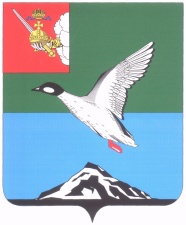 АДМИНИСТРАЦИЯ ЧЕРЕПОВЕЦКОГО МУНИЦИПАЛЬНОГО РАЙОНА П О С Т А Н О В Л Е Н И Еот 03.08.2017 									         № 2324г. ЧереповецО предоставлении разрешения на условно разрешенный вид использования земельного участкаВ соответствии со статьей 39 Градостроительного кодекса Российской Федерации», Федеральным законом от 06.10.2003 №131-ФЗ «Об общих принципах организации местного самоуправления в Российской Федерации», на основании решения Совета Коротовского сельского поселения от 08.07.2014 № 42 «Об утверждении Правил землепользования и застройки Коротовского сельского поселения», заявления Администрации сельского поселения  Уломское от 21.06.2017 №377/2, с учетом заключения о результатах публичных слушаний, опубликованного в газете «Сельская новь» от 27.07.2017 № 29 (7142) и размещенного на официальном сайте Череповецкого муниципального района в информационно-телекоммуникационной сети Интернет, ПОСТАНОВЛЯЮ:Предоставить разрешение на условно разрешенный вид использования земельного участка с кадастровым номером 35:22:0202019:262, площадью 276 кв.м, расположенного по адресу: Вологодская область, Череповецкий район, Коротовский сельсовет,                  д. Шейно, на вид «ведение сельского хозяйства (сенокосы, пастбища)».Опубликовать настоящее постановление в газете «Сельская новь» и разместить на официальном сайте Череповецкого муниципального района в информационно-телекоммуникационной сети Интернет.Глава района			                                                      Н.В. Виноградов